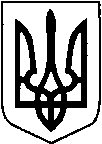 КИЇВСЬКА ОБЛАСТЬТЕТІЇВСЬКА МІСЬКА РАДАVІІІ СКЛИКАННЯ   ВІСІМНАДЦЯТА    СЕСІЯ  ПРОЕКТ   Р І Ш Е Н Н Я
28.02.2023 р.                                   №  -18 -VIIІ
Про підготовку лоту та проведення земельних торгівЗ метою впровадження відкритих економічних методів регулювання земельних відносин, розвитку інфраструктури первинного ринку землі, стимулювання ефективного землекористування на засадах ринкової економіки, залучення інвестиції для виконання програм соціально-економічного розвитку міста, заслухавши пропозиції депутатів, керуючись ст. 124, ст.127, ст. 134-139 Земельного кодексу України, п. 34 ст. 26 Закону України «Про місцеве самоврядування в Україні», Тетіївська міська радаВИРІШИЛА:Підготувати документацію та провести земельні торги з продажу права оренди земельної ділянки на території Тетіївської міської ради Білоцерківського  району   Київської області:Внести дану земельну ділянку в перелік ділянок, що виставляються на земельні торги.Встановити стартову ціну права оренди земельних ділянок в розмірі 50 (п'ятдесят) відсотків від нормативної грошової оцінки, діючої на момент проведення торгів.Встановити крок торгів в розмір 5% ( п’ять  відсотків) від стартової ціни лота. Встановити строк оренди 10 років.Уповноважити  міського голову на укладання договору оренди земельної ділянки з переможцем торгів. 7.Контроль за виконанням даного рішення покласти на постійну депутатську комісію з питань регулювання земельних відносин, архітектури, будівництва та охорони навколишнього середовища (голова Крамар О.А.)Міський  голова                                         Богдан    БАЛАГУРА№Пл.Кадастровий номерЦільове призначення16,24493224681200:04:017:0020Землі сільськогосподарського призначення , 01.01 для ведення товарного сільськогосподарського виробництва